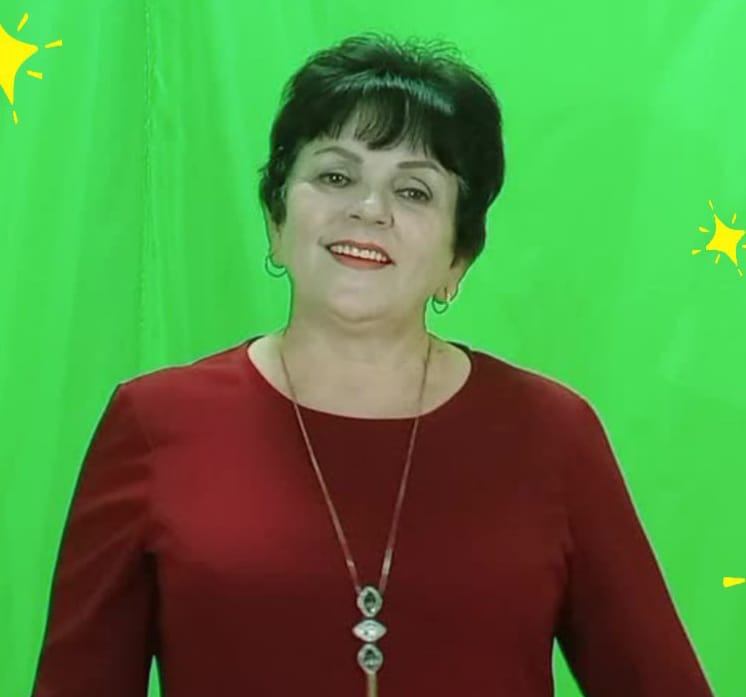 КЛО  «Гармония»взрослый досуговыйОрганизация досуговой деятельности  людей  старшего возраста.Руководитель: Савицкая Елена АльбертовнаЧасы работы: суббота  12.00-13.00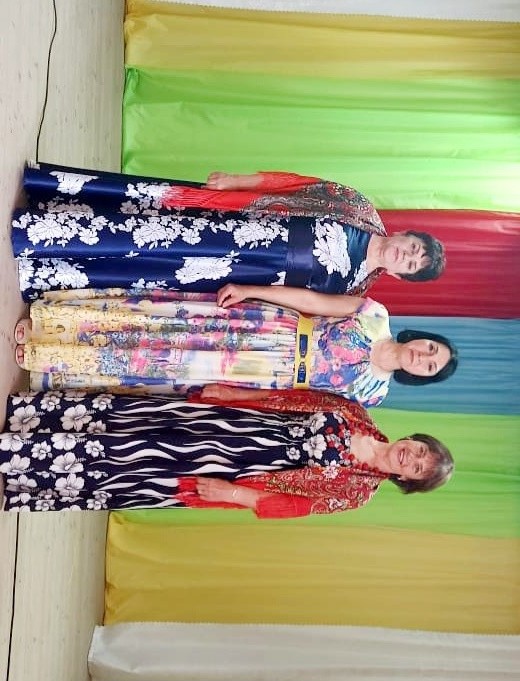 